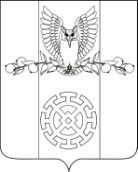 ПОСТАНОВЛЕНИЕАДМИНИСТРАЦИИ КУЙБЫШЕВСКОГО СЕЛЬСКОГО ПОСЕЛЕНИЯСТАРОМИНСКОГО РАЙОНА« 24» декабря  2018 г.                                                                                      № 143х. Восточный СосыкО внесении изменений в постановление администрации Куйбышевского сельского поселения Староминского района от 08.02.2016 года № 26 «Об утверждении Порядка формирования, утверждения и ведения планов закупок товаров, работ, услуг для обеспечения муниципальных нужд Куйбышевского сельского поселения Староминского района»Во исполнение части 5 статьи 17 Федерального закона от 5 апреля 2013 года № 44-ФЗ «О контрактной системе в сфере закупок товаров, работ, услуг для обеспечения государственных и муниципальных нужд», в соответствии с постановлением Правительства Российской Федерации от 21 ноября 2013 года № 1043 «О требованиях к формированию, утверждению и ведению планов закупок товаров, работ, услуг для обеспечения нужд субъекта Российской Федерации    и   муниципальных    нужд,   а    также    требованиях  к    формепланов  закупок   товаров,   работ,  услуг»,   руководствуясь   статьей   31 Устава   Куйбышевского    сельского      поселения        Староминского     района, п о с т а н о в л я ю:1. Внести в приложение к постановлению администрации Куйбышевского сельского поселения Староминского района от 08.02.2016 года № 26 «Об утверждении Порядка формирования, утверждения и ведения планов закупок товаров, работ, услуг для обеспечения муниципальных нужд Куйбышевского сельского поселения Староминского района» изменения, дополнив пункт 3 подпунктами 4,5,6,7 следующего содержания: 4) Планы-графики закупок утверждаются в течение 10 рабочих дней заказчиками - муниципальными унитарные предприятия, имущество которых принадлежит на праве собственности муниципальным образованиям, за исключением закупок, осуществляемых в соответствии с частями 2(1) и 6 статьи 15Федерального закона №44-ФЗ, со дня утверждения плана (программы) финансово-хозяйственной деятельности унитарного предприятия. 5)бюджетными учреждениями, созданными субъектом Российской Федерации (муниципальным образованием), за исключением закупок, осуществляемых в соответствии с частями 2 и 6 статьи 15 Федерального закона, - со дня утверждения планов финансово-хозяйственной деятельности;6) автономными учреждениями, созданными субъектом Российской Федерации (муниципальным образованием), в случае, предусмотренном частью 4 статьи 15 Федерального закона, - со дня заключения соглашений о предоставлении субсидий на осуществление капитальных вложений в объекты капитального строительства государственной (муниципальной) собственности или приобретение объектов недвижимого имущества в государственную (муниципальную) собственность (далее - субсидии). При этом в план-график закупок включаются только закупки, которые планируется осуществлять за счет субсидий;7) бюджетными, автономными учреждениями, созданными субъектом Российской Федерации (муниципальным образованием), государственными унитарными предприятиями, имущество которых принадлежит на праве собственности субъектам Российской Федерации, или муниципальными унитарными предприятиями, осуществляющими закупки в рамках переданных им государственными органами субъектов Российской Федерации, органами управления территориальными государственными внебюджетными фондами или органами местного самоуправления полномочий государственного заказчика (муниципального заказчика) по заключению и исполнению от имени субъектов Российской Федерации (муниципальных образований) государственных контрактов (муниципальных контрактов) от лица указанных органов, в случаях, предусмотренных частью 6 статьи 15 Федерального закона, - со дня доведения на соответствующий лицевой счет по переданным полномочиям объема прав в денежном выражении на принятие и (или) исполнение обязательств в соответствии с бюджетным законодательством Российской Федерации.2. Внести в приложение к постановлению администрации Куйбышевского сельского поселения Староминского района от 08.02.2016 года № 26 «Об утверждении Порядка формирования, утверждения и ведения планов закупок товаров, работ, услуг для обеспечения муниципальных нужд Куйбышевского сельского поселения Староминского района» изменения, дополнив пункт 4 подпунктам 2 следующего содержания: 2) Муниципальные унитарные предприятия, имущество которых принадлежит на праве собственности муниципальным образованиям формируют планы-графики закупок при планировании в соответствии с законодательством Российской Федерации их финансово-хозяйственной деятельности уточняют при необходимости планы-графики закупок, после их уточнения и утверждения плана (программы) финансово-хозяйственной деятельности предприятия утверждают планы-графики закупок в срок, установленный пунктом 3 Порядка;3. Контроль за исполнением настоящего постановления оставляю за собой.4. Постановление вступает в силу после его подписания.И.о.Главы Куйбышевского сельского поселенияСтароминского района                                                               Е.П. Смольянинов